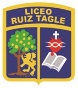 CIRCULAR INFORMATIVA  01COLEGIATURA AÑO 2019Santiago 05 de marzo de 2019Estimados Padres, madres, apoderados y apoderadas:El motivo de esta Circular es actualizar el valor de la mensualidad según valor UF al 04 de Marzo 2019.Rex. 146 del  24/01/2019 Establece el cobro mensual máximo por alumno, para el año escolar 2019EDUCACIÓN PARVULARIA (PK Y K A, B, C): 10 cuotas de Marzo a Diciembre de $ 61.320.-Cuota anual $ 613.200EDUCACIÓN BÁSICA, (1° A 8°): 10 cuotas de Marzo a Diciembre de $ 61.320.-Cuota anual $ 613.200EDUCACIÓN MEDIA, (I° a IV°): 10 cuotas de Marzo a Diciembre de $ 63.510.-Cuota anual $ 635.100Recordamos:Como política de recaudación y un modo de apoyar a los padres, el Liceo otorga, al cancelar el año completo, antes del 31 de marzo, un descuento del 10% del total de la colegiatura.Al no cumplir  con la fecha de pago, 05 de cada mes, estipuladas en “Contrato de Prestación de Servicios”, se generaran intereses acordes al tiempo de deuda.Formas de Pago:En oficina de Recaudación del Liceo, de lunes a viernes, de 08.00 a 13:00 Hrs.Transferencia Electrónica, con los siguientes datos:LICEO RUIZ TAGLEBANCO SANTANDERCTA. CTE. 610055096-5RUT: 81.860.200-6recaudación@liceoruiztagle.clEN EL ITEM COMENTARIO/ASUNTO  PONER NOMBRE DEL ALUMNO, CURSO Y MES QUE CANCELADesde ya, agradecemos respetar los acuerdos que son un compromiso mutuo de colaboración.Atentamente										Berta Pérez C.Encargada de Recaudación